HARI KESEHATAN SEDUNIA PENTINGNYA MENJAGA KESEHATAN Pada hari minggu 7 April 2024,Mahasiswa FKM UAD di damping oleh Ibu Afifah Putri selaku dosen melakukan pengecekan kesehatan untuk masyarakat umum di desa Kangrejo Bantul yang di lakukan di kelurahan. Kegiatan ini di hadiri dan di buka oleh bidan desa Karangrejo dan selama kegiatan berlangsung kami di damping beberapa perangkat desa. Kegiatan ini dilakukan untuk memperingati hari Kesehatan Sedunia. 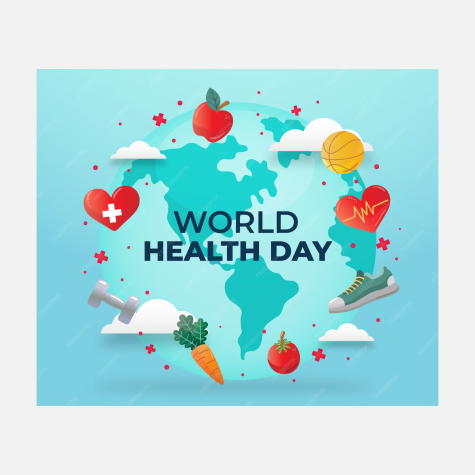 Hari kesehatan dunia dalah hari yang tepat untuk membangun kesadaran akan hak kesehatan melalui edukasi dan advokas,dapat memastikan bahwa setiap individu sadar akan hak-haknya dan memiliki akses yang setara terhadap pelayanan kesehatan. Pengecekan kesehatan ini dilakukan untuk meningkatkan kepedulian masyarakat terhadap kesehatan dan menerima keluh kesah masyarakat terhadap kesehatan. Anisa Nawangari UNIVERSITAS AHMAD DAHLAN 59RQ+HVP, Jl. Prof. DR. Soepomo Sh, Warungboto, Kec. Umbulharjo, Kota Yogyakarta, Daerah Istimewa Yogyakarta088802982180